О внесении изменений в постановление администрации поселка Березовка Березовского района от 27.07.2020 № 217 «Об утверждении Порядка формирования концепции и дизайн – проекта благоустройства дворовой территории»На основании протеста прокурора Березовского района от 02.10.2023 № 7-02-2023 
«на постановление администрации поселка Березовка от 27.07.2020 № 217 «Об утверждении Порядка формирования концепции и дизайн – проекта благоустройства дворовой территории», руководствуясь Уставом поселка Березовка Березовского района Красноярского края,ПОСТАНОВЛЯЮ:Внести в постановление администрации поселка Березовка Березовского района 
от 27.07.2020 № 217 «Об утверждении Порядка формирования концепции и дизайн – проекта благоустройства дворовой территории» следующие изменения:в приложении № 1:подпункт 5 пункта 4 изложить в следующей редакции:«5. Обустройство парковок, в том числе для инвалидов в соответствии с Федеральным законом от 24 ноября 1995 года № 181-ФЗ «О социальной защите инвалидов в Российской Федерации;»;в приложении № 1 к Порядку проведения инвентаризации на территории Красноярского края:в разделе «2. Характеристика благоустройства»:строку 2.6 таблицы дополнить подстрокой следующего содержания:ʺʺ.Контроль за исполнением настоящего постановления оставляю за собой.Постановление вступает в силу со дня его подписания, подлежит официальному опубликованию в газете «Пригород» и размещению на официальном сайте администрации поселка Березовка Березовского района Красноярского края www.pgt-berezovka.ru.Исполняющий полномочияГлавы поселка Березовка                                                                                              А.Н. Сабуровп. Березовка« 09 »     10     2023                                                                                                                     № 521Наличие автомобильных парковок для инвалидов да/нет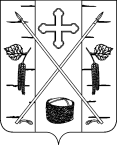 